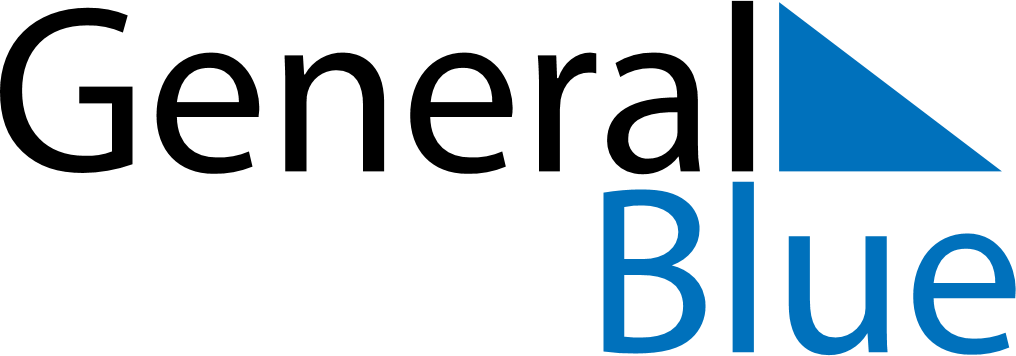 December 2024December 2024December 2024December 2024December 2024December 2024Piggotts, Saint George, Antigua and BarbudaPiggotts, Saint George, Antigua and BarbudaPiggotts, Saint George, Antigua and BarbudaPiggotts, Saint George, Antigua and BarbudaPiggotts, Saint George, Antigua and BarbudaPiggotts, Saint George, Antigua and BarbudaSunday Monday Tuesday Wednesday Thursday Friday Saturday 1 2 3 4 5 6 7 Sunrise: 6:20 AM Sunset: 5:31 PM Daylight: 11 hours and 10 minutes. Sunrise: 6:21 AM Sunset: 5:31 PM Daylight: 11 hours and 10 minutes. Sunrise: 6:21 AM Sunset: 5:32 PM Daylight: 11 hours and 10 minutes. Sunrise: 6:22 AM Sunset: 5:32 PM Daylight: 11 hours and 9 minutes. Sunrise: 6:23 AM Sunset: 5:32 PM Daylight: 11 hours and 9 minutes. Sunrise: 6:23 AM Sunset: 5:32 PM Daylight: 11 hours and 8 minutes. Sunrise: 6:24 AM Sunset: 5:32 PM Daylight: 11 hours and 8 minutes. 8 9 10 11 12 13 14 Sunrise: 6:24 AM Sunset: 5:33 PM Daylight: 11 hours and 8 minutes. Sunrise: 6:25 AM Sunset: 5:33 PM Daylight: 11 hours and 7 minutes. Sunrise: 6:26 AM Sunset: 5:33 PM Daylight: 11 hours and 7 minutes. Sunrise: 6:26 AM Sunset: 5:34 PM Daylight: 11 hours and 7 minutes. Sunrise: 6:27 AM Sunset: 5:34 PM Daylight: 11 hours and 7 minutes. Sunrise: 6:27 AM Sunset: 5:34 PM Daylight: 11 hours and 7 minutes. Sunrise: 6:28 AM Sunset: 5:35 PM Daylight: 11 hours and 6 minutes. 15 16 17 18 19 20 21 Sunrise: 6:28 AM Sunset: 5:35 PM Daylight: 11 hours and 6 minutes. Sunrise: 6:29 AM Sunset: 5:36 PM Daylight: 11 hours and 6 minutes. Sunrise: 6:30 AM Sunset: 5:36 PM Daylight: 11 hours and 6 minutes. Sunrise: 6:30 AM Sunset: 5:36 PM Daylight: 11 hours and 6 minutes. Sunrise: 6:31 AM Sunset: 5:37 PM Daylight: 11 hours and 6 minutes. Sunrise: 6:31 AM Sunset: 5:37 PM Daylight: 11 hours and 6 minutes. Sunrise: 6:32 AM Sunset: 5:38 PM Daylight: 11 hours and 6 minutes. 22 23 24 25 26 27 28 Sunrise: 6:32 AM Sunset: 5:38 PM Daylight: 11 hours and 6 minutes. Sunrise: 6:33 AM Sunset: 5:39 PM Daylight: 11 hours and 6 minutes. Sunrise: 6:33 AM Sunset: 5:39 PM Daylight: 11 hours and 6 minutes. Sunrise: 6:34 AM Sunset: 5:40 PM Daylight: 11 hours and 6 minutes. Sunrise: 6:34 AM Sunset: 5:41 PM Daylight: 11 hours and 6 minutes. Sunrise: 6:34 AM Sunset: 5:41 PM Daylight: 11 hours and 6 minutes. Sunrise: 6:35 AM Sunset: 5:42 PM Daylight: 11 hours and 6 minutes. 29 30 31 Sunrise: 6:35 AM Sunset: 5:42 PM Daylight: 11 hours and 6 minutes. Sunrise: 6:36 AM Sunset: 5:43 PM Daylight: 11 hours and 7 minutes. Sunrise: 6:36 AM Sunset: 5:43 PM Daylight: 11 hours and 7 minutes. 